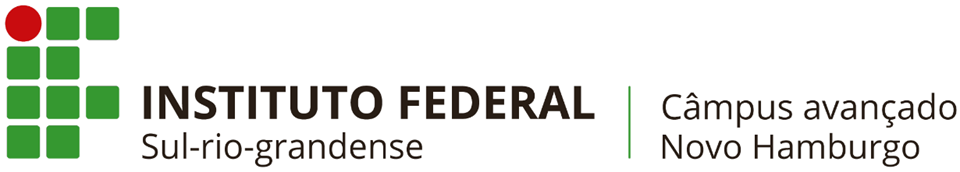 Ações de Permanência e êxito – 2021AÇÕESRISCOSProcessos de acompanhamento das dificuldades de aprendizagem e desempenho escolar: Baixo número de profissionais habilitados para essa atividade - PedagogosRecuperação paralela e provas extras de recuperação durante o ano; Baixa adesão dos estudantes trabalhadores, no caso de estudantes do curso subsequenteAtendimento individualizado do professor aos estudantes;Os estudantes não procurarem ou sentirem dificuldades em receber esse atendimento;Ir atrás de alunos infrequentes através de ligação telefônica feita pelo setor pedagógico, com registro em ficha do mesmo;Os docentes não se informarem com o setor pedagógico sobre a situação desses estudantes;Incentivos à pesquisa e extensão; Baixo número de bolsas para estudantes Conselho de classe;Retorno docente apenas sobre aspecto quantitativo dos processos avaliativos dos estudantes;Apresentação dos cursos, no início de cada semestre;Baixa adesão dos estudantesAulas de revisão, recuperação de conteúdos e revisão de provas;Baixa adesão dos estudantes e resistência de alguns professores em ofertar a revisão das avaliaçõesProjeto de ensino de nivelamento na área da Matemática;Baixa adesão dos estudantes;Construção de ficha diagnóstica de orientação escolar para conhecer a realidade e dificuldades dos estudantes;Baixa procura e pouco conhecimento por parte dos docentes;Reuniões pedagógicas formativas mensal;Baixa adesão por parte dos docentes;Na área da assistência estudantil ações como: Auxílio alimentação, Auxílio conectividade;Falta de recursos para atender toda a demandaReunião com pais (Integrado) para expor baixo rendimento dos estudantes e tentar contornar essa situação com a parceria da família;Pouca presença por parte dos pais;Semana de acolhida aos novos estudantes;Pouco envolvimento da equipe de servidores para a organização das atividades de acolhida aos novos estudantes;Atendimento pedagógico para estudantes com dificuldades de aprendizagem e com deficiência. Encaminhamento tardio por parte da equipe docente. Resistência dos estudantes em receber o atendimento, mais comum com discentes adultos;Orientação pedagógica para docentesResistência dos docentes em refletir sobre a própria prática pedagógica;Acompanhamento psicológico Baixa procura por parte dos estudantesAcompanhamento semanal de frequência dos estudantes/familiares por meio de contato telefônico (durante a pandemia)Dificuldade de conseguir contato;Adaptação das diretrizes e planos de ensino para a oferta das APNPAdaptação dos servidores a oferta das atividades no formato remoto;Atividades coletivas psicopedagógica com as turmasBaixa participação dos estudantes;Reuniões Diálogos: Encontros semanais com equipe pedagógica e equipe docente para mapeamento de estudantes com baixa frequência e dificuldades de aprendizagem. Após a identificação destes, a equipe pedagógica acompanhada de pelo menos um docente realiza o atendimento online do estudante e familiar, em caso de menor de idade, com o objetivo de estabelecer parcerias com a família facilitando a permanência e êxito dos estudantes.Baixa engajamento de alguns docentes na participação dos atendimentos;Dificuldades de sensibilizar algumas famílias e por consequência materializar os acordos pedagógicos realizados junto à escola.